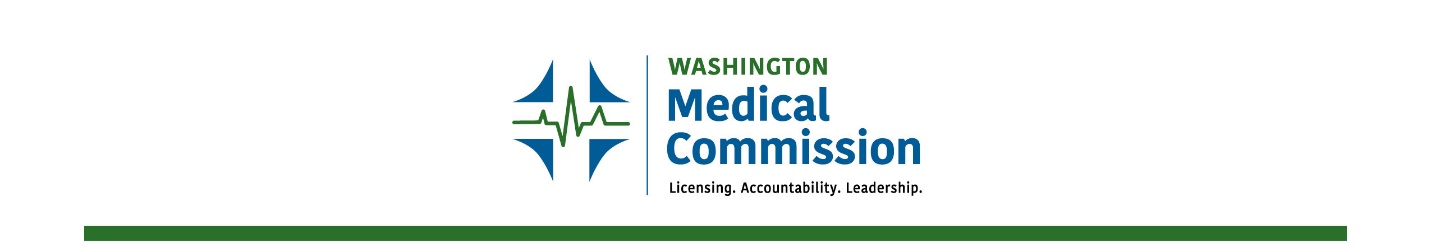 360-236-2750 | PO Box 47866 | Olympia, Washington 98504-7866 | Medical.Commission@WMC.wa.govIMG Implementation WorkgroupFebruary 6th, 2024 Meeting AgendaWorkgroup rollcall and welcome backYulia SlednevaLuoana LeyesJudith PauwelsGabrielle Pett Matt HollonHala Naseer Mohammed Khalif Micah Matthews ECFMG Portal UpdateIntealth’s Recognized Accreditation Policy 2024 ImplementationECFMG portal went down for a couple of months, was upsetting for many IMG’sDOH undergoing long database upgrade, HELMS facelift to touch WMC licensing first on April 24th USMLE Integrity DiscussionTesting scandal in Nepal: 800 USML test takers in Nepal had their scored invalidated, testing proctors were taking pictures of their exams, USMLE bought the pictures and discovered un the compromised questions. Have currently offered test takers a chance to retake. No compromised applicants in Washington state thus far.SPEX Exam UpdateStill looking at SPEX exam as an option for the hardship waiver. If this were to go forward, we would expect 20-40 test taking applicants yearly. Final Report and Wrap-Up ProceduresCareer track Policy Recommendation Other BusinessLegislative update: Micah has met with Senators on policy recommendations, currently finding a better way to get funding through this bill Adjourn